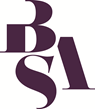 INFORMATION AND CRITERIABSA Philip Abrams Memorial Prize 2020	The BSA is once again seeking nominations for the BSA Philip Abrams Memorial Prize. The prize is for first, sole-authored monographs within the discipline of sociology, by a UK sociologist in the early years of their career. To be eligible for the 2020 prize, the book must have been published (or be due for publication) between 1st December 2018 and 30th November 2019. Full criteria are detailed below.Closing Date: Monday 2nd December 2019NominationsNominations are being sought by general invitation to publishers, by circulation to BSA members, and via online promotion. To nominate a book, simply read the following information, download the nomination form from the BSA website, and send four copies of the nominated book to the address below.
Eligibility criteriaThe intention of the BSA Board of Trustees in awarding this prize is to encourage new members of the profession, and this principle is used in guiding decisions about the selection and eligibility of books. The general criteria for eligibility are as follows: The nominated book should be concerned with the discipline of Sociology and clearly engaged with sociological frameworks.Nominated authors must be current, fully paid-up, members of the BSA.Nominated authors must have had a UK academic affiliation for at least 3 years.  This affiliation may have included a period of study.  This period of affiliation does not need to be continuous. (Please note, nominees do not need to hold a current affiliation.)Nominated authors must be within 7 years of the award of their highest degree of study.The nominated book must be the author’s first monograph. If the author has previously co-authored a monograph, they are not eligible for the prize. If the author has previously edited or co-edited a book, they are still eligible.The nominated book must be a sole-authored book. There is an expectation that the author has observed the contents of the BSA’s Authorship Guidelines for Academic Papers (adopted April 2001).         Nominations should comprise the official nomination form (duly completed), a brief curriculum vitae of the author, and four copies of the nominated book.Judging panelThe nominations will be judged by a Committee of three members:President of the British Sociological AssociationBSA Publications DirectorsThe final composition of the Judging Panel is at the discretion of the BSA Board of Trustees. Judges may nominate others in their place with the agreement of the BSA Board of Trustees. Judging processThe selection will take place in two stages. The members of the Judging Panel each recommend a shortlist of potential prize-winners. They then meet and discuss their selections to decide a final shortlist of no more than four books from which the winner is selected. The Panel reserves the right not to award any prize. The judges’ decision is final. No correspondence will be entered into.
Prize-giving The winner will be notified in March 2020 and will be invited to attend the BSA Annual Conference which is to be held at Aston University, Birmingham from 21–23 April 2020.  During the conference the winner will be presented with a cash prize of £1,000.  Conference registration fee, accommodation and travel costs (within the UK) will be paid by the BSA. The winner will be required to give an interview to the BSA members' newsletter, Network.
Publicity - Terms and conditionsIt is a condition of entry that any publicity for the winning book should refer to the prize as 'British Sociological Association Philip Abrams Memorial Prize'. If the publicity refers to the nature of the prize, it should be stated clearly that the prize is 'awarded annually for the best first and sole-authored book in sociology'. Shortlisted books are permitted to use the BSA company name and logo on their publicity materials. Publishers are requested to contact Liz Brown at the BSA to discuss this before use.
For further information:Please contact Liz Brown at: enquiries@britsoc.org.uk or telephone 0191 383 0839.Please send 4 copies of the book and nomination forms to:Philip Abrams Memorial Prize, British Sociological Association, Chancery Court,Belmont Business Park
Belmont DurhamDH1 1TWUK